Average Temperatures around the WorldJanuary and July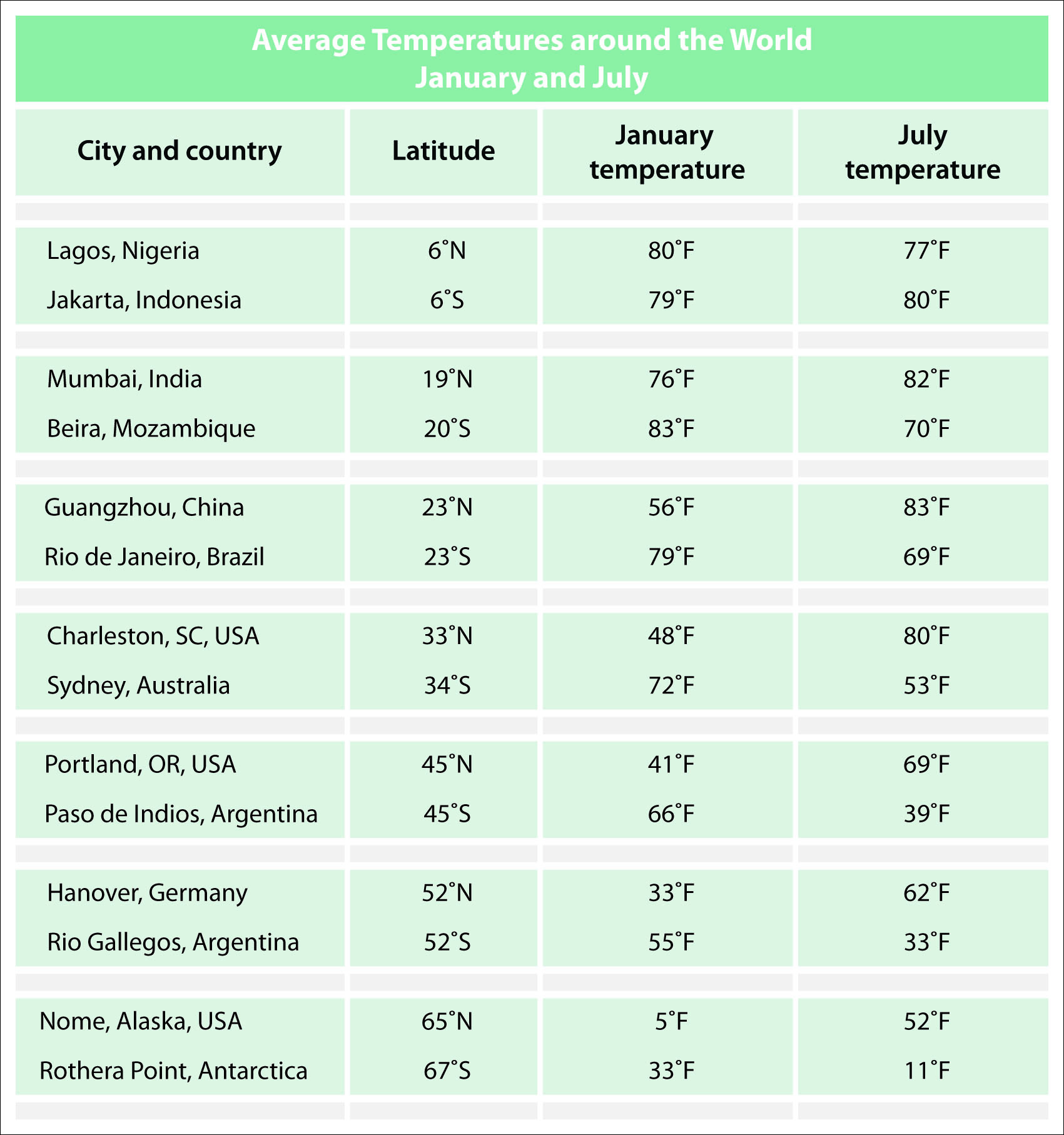 